AArmorial Bearings Protection Act 1979Portfolio:PremierAgency:Department of the Premier and CabinetArmorial Bearings Protection Act 19791979/10817 Dec 19791 Feb 1980 (see s. 2 and Gazette 1 Feb 1980 p. 283)Reprint 1 as at 7 Nov 2003 Reprint 1 as at 7 Nov 2003 Reprint 1 as at 7 Nov 2003 Reprint 1 as at 7 Nov 2003 Criminal Procedure and Appeals (Consequential and Other Provisions) Act 2004 s. 802004/08416 Dec 20042 May 2005 (see s. 2 and Gazette 31 Dec 2004 p. 7129 (correction in Gazette 7 Jan 2005 p. 53))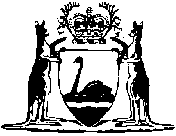 